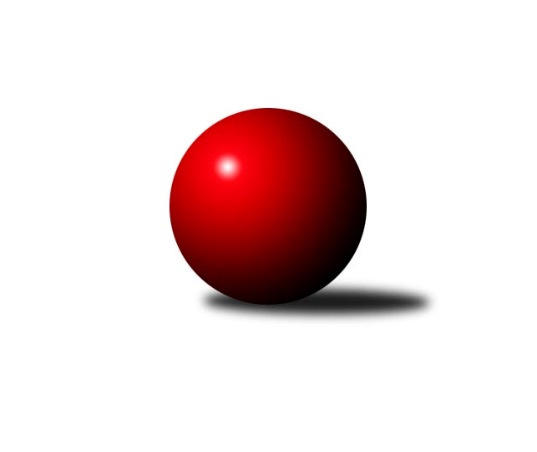 Č.1Ročník 2011/2012	15.8.2024 Krajský přebor MS 2011/2012Statistika 1. kolaTabulka družstev:		družstvo	záp	výh	rem	proh	skore	sety	průměr	body	plné	dorážka	chyby	1.	TJ Nový Jičín ˝A˝	1	1	0	0	14 : 2 	(8.5 : 3.5)	2390	2	1661	729	30	2.	KK Minerva Opava ˝B˝	1	1	0	0	13 : 3 	(7.0 : 5.0)	2560	2	1761	799	24	3.	TJ Spartak Bílovec ˝A˝	1	1	0	0	12 : 4 	(7.0 : 5.0)	2475	2	1722	753	45	4.	SKK Ostrava B	1	1	0	0	10 : 6 	(7.0 : 5.0)	2489	2	1707	782	44	5.	TJ Unie Hlubina˝B˝	1	0	1	0	8 : 8 	(6.0 : 6.0)	2448	1	1702	746	34	6.	TJ Horní Benešov ˝E˝	1	0	1	0	8 : 8 	(6.0 : 6.0)	2441	1	1730	711	57	7.	TJ VOKD Poruba ˝B˝	1	0	1	0	8 : 8 	(6.0 : 6.0)	2417	1	1654	763	37	8.	TJ Frenštát p.R.˝A˝	1	0	1	0	8 : 8 	(6.0 : 6.0)	2329	1	1601	728	58	9.	TJ Opava ˝C˝	1	0	0	1	6 : 10 	(5.0 : 7.0)	2410	0	1651	759	34	10.	TJ Horní Benešov ˝C˝	1	0	0	1	4 : 12 	(5.0 : 7.0)	2451	0	1699	752	47	11.	TJ Sokol Bohumín ˝B˝	1	0	0	1	3 : 13 	(5.0 : 7.0)	2484	0	1726	758	36	12.	TJ  Krnov ˝B˝	1	0	0	1	2 : 14 	(3.5 : 8.5)	2282	0	1627	655	47Tabulka doma:		družstvo	záp	výh	rem	proh	skore	sety	průměr	body	maximum	minimum	1.	TJ Nový Jičín ˝A˝	1	1	0	0	14 : 2 	(8.5 : 3.5)	2390	2	2390	2390	2.	KK Minerva Opava ˝B˝	1	1	0	0	13 : 3 	(7.0 : 5.0)	2560	2	2560	2560	3.	SKK Ostrava B	1	1	0	0	10 : 6 	(7.0 : 5.0)	2489	2	2489	2489	4.	TJ Unie Hlubina˝B˝	1	0	1	0	8 : 8 	(6.0 : 6.0)	2448	1	2448	2448	5.	TJ VOKD Poruba ˝B˝	1	0	1	0	8 : 8 	(6.0 : 6.0)	2417	1	2417	2417	6.	TJ Spartak Bílovec ˝A˝	0	0	0	0	0 : 0 	(0.0 : 0.0)	0	0	0	0	7.	TJ Sokol Bohumín ˝B˝	0	0	0	0	0 : 0 	(0.0 : 0.0)	0	0	0	0	8.	TJ Horní Benešov ˝E˝	0	0	0	0	0 : 0 	(0.0 : 0.0)	0	0	0	0	9.	TJ Opava ˝C˝	0	0	0	0	0 : 0 	(0.0 : 0.0)	0	0	0	0	10.	TJ Frenštát p.R.˝A˝	0	0	0	0	0 : 0 	(0.0 : 0.0)	0	0	0	0	11.	TJ  Krnov ˝B˝	0	0	0	0	0 : 0 	(0.0 : 0.0)	0	0	0	0	12.	TJ Horní Benešov ˝C˝	1	0	0	1	4 : 12 	(5.0 : 7.0)	2451	0	2451	2451Tabulka venku:		družstvo	záp	výh	rem	proh	skore	sety	průměr	body	maximum	minimum	1.	TJ Spartak Bílovec ˝A˝	1	1	0	0	12 : 4 	(7.0 : 5.0)	2475	2	2475	2475	2.	TJ Horní Benešov ˝E˝	1	0	1	0	8 : 8 	(6.0 : 6.0)	2441	1	2441	2441	3.	TJ Frenštát p.R.˝A˝	1	0	1	0	8 : 8 	(6.0 : 6.0)	2329	1	2329	2329	4.	KK Minerva Opava ˝B˝	0	0	0	0	0 : 0 	(0.0 : 0.0)	0	0	0	0	5.	SKK Ostrava B	0	0	0	0	0 : 0 	(0.0 : 0.0)	0	0	0	0	6.	TJ Unie Hlubina˝B˝	0	0	0	0	0 : 0 	(0.0 : 0.0)	0	0	0	0	7.	TJ Nový Jičín ˝A˝	0	0	0	0	0 : 0 	(0.0 : 0.0)	0	0	0	0	8.	TJ VOKD Poruba ˝B˝	0	0	0	0	0 : 0 	(0.0 : 0.0)	0	0	0	0	9.	TJ Horní Benešov ˝C˝	0	0	0	0	0 : 0 	(0.0 : 0.0)	0	0	0	0	10.	TJ Opava ˝C˝	1	0	0	1	6 : 10 	(5.0 : 7.0)	2410	0	2410	2410	11.	TJ Sokol Bohumín ˝B˝	1	0	0	1	3 : 13 	(5.0 : 7.0)	2484	0	2484	2484	12.	TJ  Krnov ˝B˝	1	0	0	1	2 : 14 	(3.5 : 8.5)	2282	0	2282	2282Tabulka podzimní části:		družstvo	záp	výh	rem	proh	skore	sety	průměr	body	doma	venku	1.	TJ Nový Jičín ˝A˝	1	1	0	0	14 : 2 	(8.5 : 3.5)	2390	2 	1 	0 	0 	0 	0 	0	2.	KK Minerva Opava ˝B˝	1	1	0	0	13 : 3 	(7.0 : 5.0)	2560	2 	1 	0 	0 	0 	0 	0	3.	TJ Spartak Bílovec ˝A˝	1	1	0	0	12 : 4 	(7.0 : 5.0)	2475	2 	0 	0 	0 	1 	0 	0	4.	SKK Ostrava B	1	1	0	0	10 : 6 	(7.0 : 5.0)	2489	2 	1 	0 	0 	0 	0 	0	5.	TJ Unie Hlubina˝B˝	1	0	1	0	8 : 8 	(6.0 : 6.0)	2448	1 	0 	1 	0 	0 	0 	0	6.	TJ Horní Benešov ˝E˝	1	0	1	0	8 : 8 	(6.0 : 6.0)	2441	1 	0 	0 	0 	0 	1 	0	7.	TJ VOKD Poruba ˝B˝	1	0	1	0	8 : 8 	(6.0 : 6.0)	2417	1 	0 	1 	0 	0 	0 	0	8.	TJ Frenštát p.R.˝A˝	1	0	1	0	8 : 8 	(6.0 : 6.0)	2329	1 	0 	0 	0 	0 	1 	0	9.	TJ Opava ˝C˝	1	0	0	1	6 : 10 	(5.0 : 7.0)	2410	0 	0 	0 	0 	0 	0 	1	10.	TJ Horní Benešov ˝C˝	1	0	0	1	4 : 12 	(5.0 : 7.0)	2451	0 	0 	0 	1 	0 	0 	0	11.	TJ Sokol Bohumín ˝B˝	1	0	0	1	3 : 13 	(5.0 : 7.0)	2484	0 	0 	0 	0 	0 	0 	1	12.	TJ  Krnov ˝B˝	1	0	0	1	2 : 14 	(3.5 : 8.5)	2282	0 	0 	0 	0 	0 	0 	1Tabulka jarní části:		družstvo	záp	výh	rem	proh	skore	sety	průměr	body	doma	venku	1.	KK Minerva Opava ˝B˝	0	0	0	0	0 : 0 	(0.0 : 0.0)	0	0 	0 	0 	0 	0 	0 	0 	2.	SKK Ostrava B	0	0	0	0	0 : 0 	(0.0 : 0.0)	0	0 	0 	0 	0 	0 	0 	0 	3.	TJ Spartak Bílovec ˝A˝	0	0	0	0	0 : 0 	(0.0 : 0.0)	0	0 	0 	0 	0 	0 	0 	0 	4.	TJ Sokol Bohumín ˝B˝	0	0	0	0	0 : 0 	(0.0 : 0.0)	0	0 	0 	0 	0 	0 	0 	0 	5.	TJ Unie Hlubina˝B˝	0	0	0	0	0 : 0 	(0.0 : 0.0)	0	0 	0 	0 	0 	0 	0 	0 	6.	TJ VOKD Poruba ˝B˝	0	0	0	0	0 : 0 	(0.0 : 0.0)	0	0 	0 	0 	0 	0 	0 	0 	7.	TJ Nový Jičín ˝A˝	0	0	0	0	0 : 0 	(0.0 : 0.0)	0	0 	0 	0 	0 	0 	0 	0 	8.	TJ  Krnov ˝B˝	0	0	0	0	0 : 0 	(0.0 : 0.0)	0	0 	0 	0 	0 	0 	0 	0 	9.	TJ Horní Benešov ˝C˝	0	0	0	0	0 : 0 	(0.0 : 0.0)	0	0 	0 	0 	0 	0 	0 	0 	10.	TJ Opava ˝C˝	0	0	0	0	0 : 0 	(0.0 : 0.0)	0	0 	0 	0 	0 	0 	0 	0 	11.	TJ Frenštát p.R.˝A˝	0	0	0	0	0 : 0 	(0.0 : 0.0)	0	0 	0 	0 	0 	0 	0 	0 	12.	TJ Horní Benešov ˝E˝	0	0	0	0	0 : 0 	(0.0 : 0.0)	0	0 	0 	0 	0 	0 	0 	0 Zisk bodů pro družstvo:		jméno hráče	družstvo	body	zápasy	v %	dílčí body	sety	v %	1.	Zdeněk Michna 	TJ Frenštát p.R.˝A˝ 	2	/	1	(100%)		/		(%)	2.	Zdeněk Bordovský 	TJ Frenštát p.R.˝A˝ 	2	/	1	(100%)		/		(%)	3.	Antonín Fabík 	TJ Spartak Bílovec ˝A˝ 	2	/	1	(100%)		/		(%)	4.	Jaromír  Hendrych ml. 	TJ Horní Benešov ˝C˝ 	2	/	1	(100%)		/		(%)	5.	Lenka Pouchlá 	SKK Ostrava B 	2	/	1	(100%)		/		(%)	6.	Zdeněk Štohanzl 	KK Minerva Opava ˝B˝ 	2	/	1	(100%)		/		(%)	7.	Václav Boháčík 	TJ VOKD Poruba ˝B˝ 	2	/	1	(100%)		/		(%)	8.	Roman Grüner 	TJ Unie Hlubina˝B˝ 	2	/	1	(100%)		/		(%)	9.	Ján Pelikán 	TJ Nový Jičín ˝A˝ 	2	/	1	(100%)		/		(%)	10.	Tomáš Polášek 	SKK Ostrava B 	2	/	1	(100%)		/		(%)	11.	Jiří Madecký 	TJ Nový Jičín ˝A˝ 	2	/	1	(100%)		/		(%)	12.	Michal Blažek 	TJ Opava ˝C˝ 	2	/	1	(100%)		/		(%)	13.	Josef Zavacký 	TJ Nový Jičín ˝A˝ 	2	/	1	(100%)		/		(%)	14.	Vladislav Vavrák 	TJ Horní Benešov ˝E˝ 	2	/	1	(100%)		/		(%)	15.	Rostislav Klazar 	TJ Spartak Bílovec ˝A˝ 	2	/	1	(100%)		/		(%)	16.	Jan Žídek 	TJ VOKD Poruba ˝B˝ 	2	/	1	(100%)		/		(%)	17.	Miluše Rychová 	TJ  Krnov ˝B˝ 	2	/	1	(100%)		/		(%)	18.	Dana Lamichová 	TJ Opava ˝C˝ 	2	/	1	(100%)		/		(%)	19.	Karel Šnajdárek 	TJ Spartak Bílovec ˝A˝ 	2	/	1	(100%)		/		(%)	20.	David Láčík 	TJ Horní Benešov ˝C˝ 	2	/	1	(100%)		/		(%)	21.	Milan  Kučera 	TJ Frenštát p.R.˝A˝ 	2	/	1	(100%)		/		(%)	22.	Michal Krejčiřík 	TJ Horní Benešov ˝E˝ 	2	/	1	(100%)		/		(%)	23.	Jaromír Martiník 	TJ Horní Benešov ˝E˝ 	2	/	1	(100%)		/		(%)	24.	Jana Martiníková 	TJ Horní Benešov ˝E˝ 	2	/	1	(100%)		/		(%)	25.	Josef Hájek 	TJ Unie Hlubina˝B˝ 	2	/	1	(100%)		/		(%)	26.	Tomáš Binek 	TJ Frenštát p.R.˝A˝ 	2	/	1	(100%)		/		(%)	27.	Vladimír Štacha 	TJ Spartak Bílovec ˝A˝ 	2	/	1	(100%)		/		(%)	28.	Karel Škrobánek 	TJ Opava ˝C˝ 	2	/	1	(100%)		/		(%)	29.	Tomáš Král 	KK Minerva Opava ˝B˝ 	2	/	1	(100%)		/		(%)	30.	Renáta Smijová 	KK Minerva Opava ˝B˝ 	2	/	1	(100%)		/		(%)	31.	Michal Blinka 	SKK Ostrava B 	2	/	1	(100%)		/		(%)	32.	Vladimír Staněk 	KK Minerva Opava ˝B˝ 	2	/	1	(100%)		/		(%)	33.	Libor Jurečka 	TJ Nový Jičín ˝A˝ 	2	/	1	(100%)		/		(%)	34.	Miroslav Paloc 	TJ Sokol Bohumín ˝B˝ 	2	/	1	(100%)		/		(%)	35.	Michal Pavič 	TJ Nový Jičín ˝A˝ 	2	/	1	(100%)		/		(%)	36.	Petr Frank 	KK Minerva Opava ˝B˝ 	1	/	1	(50%)		/		(%)	37.	Libor Krajčí 	TJ Sokol Bohumín ˝B˝ 	1	/	1	(50%)		/		(%)	38.	Vladimír Rada 	TJ VOKD Poruba ˝B˝ 	0	/	1	(0%)		/		(%)	39.	Milan Binar 	TJ Spartak Bílovec ˝A˝ 	0	/	1	(0%)		/		(%)	40.	Martin Weiss 	TJ  Krnov ˝B˝ 	0	/	1	(0%)		/		(%)	41.	Stanislav Navalaný 	TJ Unie Hlubina˝B˝ 	0	/	1	(0%)		/		(%)	42.	Jan Kriwenky 	TJ Horní Benešov ˝E˝ 	0	/	1	(0%)		/		(%)	43.	Josef Kyjovský 	TJ Unie Hlubina˝B˝ 	0	/	1	(0%)		/		(%)	44.	František Vícha 	TJ  Krnov ˝B˝ 	0	/	1	(0%)		/		(%)	45.	Petr Foniok 	TJ Unie Hlubina˝B˝ 	0	/	1	(0%)		/		(%)	46.	Jan Král 	KK Minerva Opava ˝B˝ 	0	/	1	(0%)		/		(%)	47.	Jaroslav Klekner 	TJ VOKD Poruba ˝B˝ 	0	/	1	(0%)		/		(%)	48.	Dalibor Hamrozy 	TJ Sokol Bohumín ˝B˝ 	0	/	1	(0%)		/		(%)	49.	Karol Nitka 	TJ Sokol Bohumín ˝B˝ 	0	/	1	(0%)		/		(%)	50.	Pavla Hendrychová 	TJ Opava ˝C˝ 	0	/	1	(0%)		/		(%)	51.	Dominik Tesař 	TJ Horní Benešov ˝C˝ 	0	/	1	(0%)		/		(%)	52.	Jan Pavlosek 	SKK Ostrava B 	0	/	1	(0%)		/		(%)	53.	Dan  Šodek 	SKK Ostrava B 	0	/	1	(0%)		/		(%)	54.	Robert Kučerka 	TJ Horní Benešov ˝C˝ 	0	/	1	(0%)		/		(%)	55.	Lukáš Modlitba 	TJ Sokol Bohumín ˝B˝ 	0	/	1	(0%)		/		(%)	56.	Jan Pospěch 	TJ Nový Jičín ˝A˝ 	0	/	1	(0%)		/		(%)	57.	Jaroslav Lakomý 	TJ  Krnov ˝B˝ 	0	/	1	(0%)		/		(%)	58.	Jaromír Hendrych 	TJ Opava ˝C˝ 	0	/	1	(0%)		/		(%)	59.	Jiří Koloděj 	SKK Ostrava B 	0	/	1	(0%)		/		(%)	60.	Pavel Hrnčíř 	TJ Horní Benešov ˝E˝ 	0	/	1	(0%)		/		(%)	61.	Lubomír Škrobánek 	TJ Opava ˝C˝ 	0	/	1	(0%)		/		(%)	62.	Jaromír Čech 	TJ  Krnov ˝B˝ 	0	/	1	(0%)		/		(%)	63.	Vladimír Vavrečka 	TJ  Krnov ˝B˝ 	0	/	1	(0%)		/		(%)	64.	František Křák 	TJ VOKD Poruba ˝B˝ 	0	/	1	(0%)		/		(%)	65.	Jindřich Dankovič 	TJ Horní Benešov ˝C˝ 	0	/	1	(0%)		/		(%)	66.	Jaromír Piska 	TJ Sokol Bohumín ˝B˝ 	0	/	1	(0%)		/		(%)	67.	Tomáš Foniok 	TJ VOKD Poruba ˝B˝ 	0	/	1	(0%)		/		(%)	68.	Jaroslav  Petr 	TJ Frenštát p.R.˝A˝ 	0	/	1	(0%)		/		(%)	69.	Jaroslav Černý 	TJ Spartak Bílovec ˝A˝ 	0	/	1	(0%)		/		(%)	70.	Marek Bilíček 	TJ Horní Benešov ˝C˝ 	0	/	1	(0%)		/		(%)	71.	Jaromír Matějek 	TJ Frenštát p.R.˝A˝ 	0	/	1	(0%)		/		(%)	72.	Martin Ferenčík 	TJ Unie Hlubina˝B˝ 	0	/	1	(0%)		/		(%)Průměry na kuželnách:		kuželna	průměr	plné	dorážka	chyby	výkon na hráče	1.	Minerva Opava, 1-2	2522	1743	778	30.0	(420.3)	2.	 Horní Benešov, 1-4	2463	1710	752	46.0	(410.5)	3.	SKK Ostrava, 1-2	2449	1679	770	39.0	(408.3)	4.	TJ Unie Hlubina, 1-2	2444	1716	728	45.5	(407.4)	5.	TJ VOKD Poruba, 1-4	2373	1627	745	47.5	(395.5)	6.	TJ Nový Jičín, 1-4	2336	1644	692	38.5	(389.3)Nejlepší výkony na kuželnách:Minerva Opava, 1-2KK Minerva Opava ˝B˝	2560	1. kolo	Zdeněk Štohanzl 	KK Minerva Opava ˝B˝	446	1. koloTJ Sokol Bohumín ˝B˝	2484	1. kolo	Renáta Smijová 	KK Minerva Opava ˝B˝	441	1. kolo		. kolo	Tomáš Král 	KK Minerva Opava ˝B˝	430	1. kolo		. kolo	Dalibor Hamrozy 	TJ Sokol Bohumín ˝B˝	427	1. kolo		. kolo	Vladimír Staněk 	KK Minerva Opava ˝B˝	423	1. kolo		. kolo	Libor Krajčí 	TJ Sokol Bohumín ˝B˝	420	1. kolo		. kolo	Petr Frank 	KK Minerva Opava ˝B˝	420	1. kolo		. kolo	Lukáš Modlitba 	TJ Sokol Bohumín ˝B˝	415	1. kolo		. kolo	Karol Nitka 	TJ Sokol Bohumín ˝B˝	415	1. kolo		. kolo	Miroslav Paloc 	TJ Sokol Bohumín ˝B˝	410	1. kolo Horní Benešov, 1-4TJ Spartak Bílovec ˝A˝	2475	1. kolo	David Láčík 	TJ Horní Benešov ˝C˝	435	1. koloTJ Horní Benešov ˝C˝	2451	1. kolo	Jaromír  Hendrych ml. 	TJ Horní Benešov ˝C˝	434	1. kolo		. kolo	Antonín Fabík 	TJ Spartak Bílovec ˝A˝	433	1. kolo		. kolo	Vladimír Štacha 	TJ Spartak Bílovec ˝A˝	427	1. kolo		. kolo	Karel Šnajdárek 	TJ Spartak Bílovec ˝A˝	418	1. kolo		. kolo	Milan Binar 	TJ Spartak Bílovec ˝A˝	412	1. kolo		. kolo	Robert Kučerka 	TJ Horní Benešov ˝C˝	411	1. kolo		. kolo	Rostislav Klazar 	TJ Spartak Bílovec ˝A˝	409	1. kolo		. kolo	Jindřich Dankovič 	TJ Horní Benešov ˝C˝	397	1. kolo		. kolo	Marek Bilíček 	TJ Horní Benešov ˝C˝	393	1. koloSKK Ostrava, 1-2SKK Ostrava B	2489	1. kolo	Lenka Pouchlá 	SKK Ostrava B	462	1. koloTJ Opava ˝C˝	2410	1. kolo	Karel Škrobánek 	TJ Opava ˝C˝	431	1. kolo		. kolo	Tomáš Polášek 	SKK Ostrava B	428	1. kolo		. kolo	Dana Lamichová 	TJ Opava ˝C˝	420	1. kolo		. kolo	Michal Blažek 	TJ Opava ˝C˝	415	1. kolo		. kolo	Jan Pavlosek 	SKK Ostrava B	409	1. kolo		. kolo	Dan  Šodek 	SKK Ostrava B	409	1. kolo		. kolo	Jiří Koloděj 	SKK Ostrava B	398	1. kolo		. kolo	Lubomír Škrobánek 	TJ Opava ˝C˝	394	1. kolo		. kolo	Michal Blinka 	SKK Ostrava B	383	1. koloTJ Unie Hlubina, 1-2TJ Unie Hlubina˝B˝	2448	1. kolo	Jaromír Martiník 	TJ Horní Benešov ˝E˝	431	1. koloTJ Horní Benešov ˝E˝	2441	1. kolo	Michal Krejčiřík 	TJ Horní Benešov ˝E˝	422	1. kolo		. kolo	Jana Martiníková 	TJ Horní Benešov ˝E˝	419	1. kolo		. kolo	Stanislav Navalaný 	TJ Unie Hlubina˝B˝	418	1. kolo		. kolo	Petr Foniok 	TJ Unie Hlubina˝B˝	415	1. kolo		. kolo	Josef Hájek 	TJ Unie Hlubina˝B˝	412	1. kolo		. kolo	Roman Grüner 	TJ Unie Hlubina˝B˝	411	1. kolo		. kolo	Vladislav Vavrák 	TJ Horní Benešov ˝E˝	409	1. kolo		. kolo	Josef Kyjovský 	TJ Unie Hlubina˝B˝	407	1. kolo		. kolo	Jan Kriwenky 	TJ Horní Benešov ˝E˝	396	1. koloTJ VOKD Poruba, 1-4TJ VOKD Poruba ˝B˝	2417	1. kolo	Jan Žídek 	TJ VOKD Poruba ˝B˝	435	1. koloTJ Frenštát p.R.˝A˝	2329	1. kolo	Václav Boháčík 	TJ VOKD Poruba ˝B˝	434	1. kolo		. kolo	Zdeněk Bordovský 	TJ Frenštát p.R.˝A˝	428	1. kolo		. kolo	Zdeněk Michna 	TJ Frenštát p.R.˝A˝	408	1. kolo		. kolo	Tomáš Foniok 	TJ VOKD Poruba ˝B˝	398	1. kolo		. kolo	Jaroslav  Petr 	TJ Frenštát p.R.˝A˝	392	1. kolo		. kolo	František Křák 	TJ VOKD Poruba ˝B˝	390	1. kolo		. kolo	Milan  Kučera 	TJ Frenštát p.R.˝A˝	390	1. kolo		. kolo	Jaroslav Klekner 	TJ VOKD Poruba ˝B˝	388	1. kolo		. kolo	Tomáš Binek 	TJ Frenštát p.R.˝A˝	376	1. koloTJ Nový Jičín, 1-4TJ Nový Jičín ˝A˝	2390	1. kolo	Josef Zavacký 	TJ Nový Jičín ˝A˝	432	1. koloTJ  Krnov ˝B˝	2282	1. kolo	Michal Pavič 	TJ Nový Jičín ˝A˝	411	1. kolo		. kolo	Martin Weiss 	TJ  Krnov ˝B˝	404	1. kolo		. kolo	Jiří Madecký 	TJ Nový Jičín ˝A˝	398	1. kolo		. kolo	Ján Pelikán 	TJ Nový Jičín ˝A˝	394	1. kolo		. kolo	Libor Jurečka 	TJ Nový Jičín ˝A˝	389	1. kolo		. kolo	Miluše Rychová 	TJ  Krnov ˝B˝	389	1. kolo		. kolo	František Vícha 	TJ  Krnov ˝B˝	388	1. kolo		. kolo	Jaroslav Lakomý 	TJ  Krnov ˝B˝	384	1. kolo		. kolo	Vladimír Vavrečka 	TJ  Krnov ˝B˝	374	1. koloČetnost výsledků:	8.0 : 8.0	2x	4.0 : 12.0	1x	14.0 : 2.0	1x	13.0 : 3.0	1x	10.0 : 6.0	1x